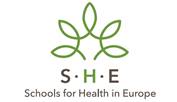 SCHOOLS FOR HEALTH IN EUROPE RESEARCH GROUPJunior Membership FormCriteria for becoming a junior member of the SHE research group:Current work or studies is related to health promotion or prevention (or related disciplines, e.g., medicine, health psychology, sociology) or education.The applicant is supervised by or collaborating actively with a senior researcher who is either member of the SHE research group or is experienced in school health promotion research. Participation in at least one project (including PhD-studies) on school health promotion and education within the last three years (confirmation: publication, conference presentation, or other relevant form).     * will be visible in the SHE RG website unless not prohibitedWhen signing this membership form, I confirm that I have read and accepted the SHE Research Position PaperTerms of Reference of the SHE Network and the Code of PracticeI also confirm that I am aware of that my membership will be listed on the SHE webpage with my name, country, organisation, email address and professional website link, and that this list will be available for other members of the group and the SHE secretariat. I can, at any time, ask to leave the group, in which case SHE will delete my data from all lists. The obligations and benefits of a junior member are equal to a full member. The junior membership will be changed to full membership once its criteria is fulfilled. The member has a responsibility to inform the SHE consultant Ulla Pedersen of it._____________________					____________________________Date							Name and SignaturePlease send your completed form to: uped@ucsyd.dkPersonal InformationPersonal InformationLast Name *First Name *Highest educational degreeYour affiliation (University, Department, Institute) *Web page (institution)Mailing address (country, city, street, postal code)Email address *Link to your professional website (ResearchGate, your website, your work organization's website (with your information) *Research focus and experienceResearch focus and experiencePlease indicate your research focus in the area of school health promotion (up to 5 bullet points)Research focus 1Research focus 2Research focus 3Research focus 4Research focus 5Please indicate the project(s) on school health promotion and prevention in which you are or where involved (up to three in the last 3 years, if any)Project title, scope (regional, national, European), duration, your roleProject 2Project 3Please indicate up to five authored or co-authored publications in the area of school health promotion, if any (please provide full references)Publication 1Publication 2Publication 3Publication 4Publication 5Please indicate memberships to other networks, scientific societies, associations)Membership 1, your roleMembership 2, your role…Please provide the name and full affiliation of a senior researcher, who is supervising you, or with whom you are actively collaborating withContribution to SHE Contribution to SHE Please indicate how you can contribute to the SHE network/ research group (please use the SHE position paper as reference)